					Проєкт оприлюднено					«__»_________2021 рокуСумська міська радаВиконавчий комітетРІШЕННЯРедакція 1Розглянувши заяву суб’єкта господарювання та надані документи, з метою сприяння розвитку підприємницької діяльності, впорядкування розміщення об’єктів з надання послуг у сфері розваг у літньо-осінній період 2021 року на території Сумської міської територіальної громади, відповідно до постанови Кабінету Міністрів України від 15.06.2006 № 833 «Про затвердження Порядку провадження торговельної діяльності та правил торговельного обслуговування на ринку споживчих товарів», рішення Сумської міської ради від 26.12.2014 № 3853 – МР «Про затвердження Правил благоустрою міста Суми», рішень Виконавчого комітету Сумської міської ради від 07.09.2010 № 537 «Про затвердження Положення про порядок провадження торговельної діяльності та надання послуг на території м. Суми» (зі змінами), від 17.03.2020 № 133 «Про затвердження Положення про організацію сезонної, святкової виїзної торгівлі, надання послуг у сфері розваг та проведення ярмарків на території Сумської міської об’єднаної територіальної громади» (зі змінами), ураховуючи рекомендації Комісії з організації сезонної, святкової виїзної торгівлі, надання послуг у сфері розваг та проведення ярмарків на території Сумської міської об’єднаної територіальної громади (протокол засідання від _________ № __), керуючись підпунктом 8 пункту «а» статті 30, частиною першою статті 52 Закону України «Про місцеве самоврядування в Україні», Виконавчий комітет Сумської міської радиВИРІШИВ:   Погодити розміщення об’єкта з надання послуг у сфері розваг  (атракціон - електросамокати) ФОП Сушкова Костянтина Олександровича загальною площею 8 кв.м. за адресою: місто Суми, Театральна площа, напроти фонтану відповідно до поданої заяви та графічних матеріалів, у літньо-осінній період 2021 року, з моменту прийняття рішення по 01 жовтня 2021 року.2. Відділу торгівлі, побуту та захисту прав споживачів Сумської міської ради (Дубицький О.Ю.):2.1. Повідомити ФОП Сушкова Костянтина Олександровича про прийняте рішення. 2.2. Забезпечити здійснення контролю у межах компетенції за дотриманням суб’єктом господарювання під час розміщення об’єкта з надання послуг у сфері розваг (атракціону) за адресою: місто Суми, Театральна площа, напроти фонтану вимог даного рішення, нормативних актів у сфері торгівлі, захисту прав споживачів.ФОП Сушкову Костянтину Олександровичу:Розмістити об’єкт з надання послуг у сфері розваг (атракціон) за умов: дотримання вимог чинних нормативних актів, карантинних заходів; укладання договорів про надання послуг з поводження з побутовими відходами, про закріплення визначеної території по утриманню в належному санітарно-технічному стані, про пайову участь в утриманні об’єктів благоустрою на території Сумської міської територіальної громади; звернення до Виконавчого комітету Сумської міської ради про встановлення зручного для населення режиму роботи; укладання договору страхування цивільної відповідальності надавача послуг за шкоду, яка може бути заподіяна здоров’ю споживача та/або майну третої особи у зв’язку з наданням послуг у сфері розваг (атракціон).Забезпечити безпечну експлуатацію атракціонів з метою недопущення травмування працівників та відвідувачів атракціону.Управлінню «Інспекція з благоустрою міста Суми» Сумської міської ради (Голопьоров Р.В.) забезпечити контроль за дотриманням нормативних актів у сфері благоустрою.Рекомендувати Управлінню Держпраці у Сумській області                    (Семеног Ю.Д.) забезпечити нагляд за дотриманням безпечної експлуатації атракціону ФОП Сушкова Костянтина Олександровича за адресою: м. Суми, Театральна площа, напроти фонтану.Директору КП «Паркінг» Сумської міської ради                         (Славгородський О.В.) укласти з ФОП Сушковим Костянтином Олександровичем договір про пайову участь в утриманні об’єктів благоустрою на території Сумської міської територіальної громади.7. Контроль за виконанням цього рішення покласти на заступника міського голови з питань діяльності виконавчих органів ради Іщенко Т.Д.Редакція 2Розглянувши заяву суб’єкта господарювання та надані документи, з метою впорядкування розміщення об’єктів з надання послуг у сфері розваг у літньо-осінній період 2021 року на території Сумської міської територіальної громади, відповідно до постанови Кабінету Міністрів України від 15.06.2006 № 833 «Про затвердження Порядку провадження торговельної діяльності та правил торговельного обслуговування на ринку споживчих товарів», рішення Сумської міської ради від 26.12.2014 № 3853 – МР «Про затвердження Правил благоустрою міста Суми», рішень Виконавчого комітету Сумської міської ради від 07.09.2010 № 537 «Про затвердження Положення про порядок провадження торговельної діяльності та надання послуг на території м. Суми» (зі змінами), від 17.03.2020 № 133 «Про затвердження Положення про організацію сезонної, святкової виїзної торгівлі, надання послуг у сфері розваг та проведення ярмарків на території Сумської міської об’єднаної територіальної громади» (зі змінами), ураховуючи рекомендації Комісії з організації сезонної, святкової виїзної торгівлі, надання                                      послуг у сфері розваг та проведення ярмарків на території Сумської міської об’єднаної територіальної громади (протокол засідання від _______ № __), керуючись підпунктом 8 пункту «а» статті 30, частиною першою статті 52 Закону України «Про місцеве самоврядування в Україні», виконавчий комітет Сумської міської радиВИРІШИВ:Відмовити ФОП Сушкову Костянтину Олександровичу в розміщенні об’єкта з надання послуг у сфері розваг (атракціон - електросамокати) загальною площею 8 кв.м. за адресою: місто Суми, Театральна площа, напроти фонтану відповідно до поданої заяви та графічних матеріалів, у зв’язку з _____________________________________________________________________.2. Відділу торгівлі, побуту та захисту прав споживачів Сумської міської ради (Дубицький О.Ю.) повідомити ФОП Сушкова Костянтина Олександровича про прийняте рішення.Міський голова									О.М. ЛисенкоДубицький 700-656Розіслати: Іщенко Т.Д., Дубицькому О.Ю., Голопьорову Р.В., КП «Паркінг»,                ЛИСТ ПОГОДЖЕННЯдо проєкту рішення Виконавчого комітету Сумської міської ради «Про розміщення/відмову в розміщенні об’єктів з надання послуг у сфері розваг (атракціони) ФОП Сушкова Костянтина Олександровича за адресою:                       місто Суми, Театральна площа, напроти фонтану»В.о. начальника відділу торгівлі,побуту та захисту прав споживачів 				Г.В. ДаценкоНачальник управління «Інспекція з благоустрою міста Суми»				Р.В. ГолопьоровЗаступник міського головиз питань діяльності виконавчих органів ради								Т.Д. ІщенкоНачальник правового управління					О.В. ЧайченкоНачальник відділу протокольної роботи та контролю 					Л.В. МошаКеруючий справами виконавчого комітету			Ю.А. Павлик		Проєкт рішення підготовлено з урахуванням вимог Закону України «Про доступ до публічної інформації» та Закону України «Про захист персональних даних».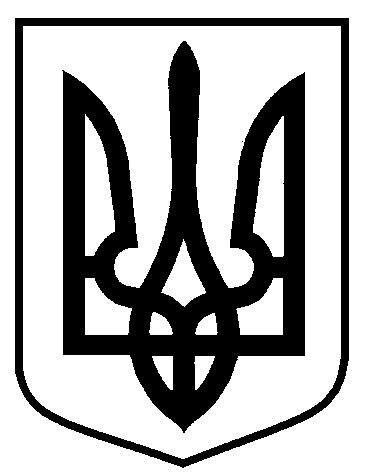 від                             №Про розміщення/відмову в розміщенні об’єкта з надання послуг у сфері розваг (атракціон) ФОП Сушкова Костянтина Олександровича за адресою: місто Суми, Театральна площа, напроти фонтану